 ΠΡΑΞΗ ΑΝΑΛΗΨΗΣ ΥΠΗΡΕΣΙΑΣ 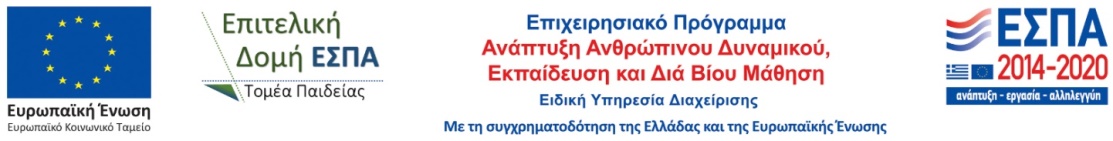 Του/Tης:   ……………………………………………… …………….………………………….……………………..αναπληρωτή εκπ/κού/ΕΕΠ/, κλάδου   ….……… - .………………………………………………………………..κατοίκου:…………………………………………………οδός:………………….……………………………………Τ.Κ:………………….……..……………………………….Α.Δ.Τ : ……………………………………………………..Τηλέφωνο: ……………………………………………..Κινητό: ……………………………………………………E-mail: ……………………………………………………..Πράξη τοποθέτησης – διάθεσης: ……………………………................................... (ΑΔΑ: ……………………………………………………)         ΠΡΟΣ: (ονομασία σχολικής μονάδας)Το ………..………………………………………………………………….Αναφέρω ότι σήμερα, ………………………………, ……../….…./202……  παρουσιάστηκα και ανέλαβα υπηρεσία στο  …………… Δημοτικό Σχολείο …………….....................................................Ο-Η  Εκπ/κός/ΕΕΠ/(Υπογραφή)ΒΕΒΑΙΩΣΗΒεβαιώνεται η ημερομηνία ανάληψης υπηρεσίας και το γνήσιο της υπογραφής .………….……..,  ..….../..….../202……  Ο/Η Δ/ντής/ντρια (Ονοματεπώνυμο, Υπογραφή & Σφραγίδα)